ONDERSTEUNINGSPLAN     (V)SO Mytylschool Pr. Johan Friso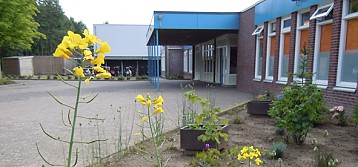                      2018 - 2019  Schoolgegevens InleidingOnze school maakt deel uit van het samenwerkingsverband VO 20.01/20.02. Samen met alle scholen voor voortgezet (speciaal) onderwijs in de gemeenten zorgen we ervoor dat er voor elk kind een passende onderwijsplek beschikbaar is. Op de website van het samenwerkingsverband www.passendonderwijsgroningen.nl  staat per samenwerkingsverband aangegeven welke schoolbesturen zijn aangesloten. In dit document wordt het ondersteuningsprofiel binnen de Mytylschool Prins Johan Friso beschreven. Op deze manier willen we voor ouders en anderen inzichtelijk maken welke (extra) ondersteuning de Mytylschool kan bieden aan leerlingen die dat nodig hebben. Om ook te voldoen aan de wettelijke verplichtingen en de eisen in het referentiekader Passend Onderwijs werken we - naast dit profiel voor ouders - met een ondersteuningsplan voor de school.In dit plan wordt beschreven hoe de ondersteuning en begeleiding op school c.q. locatieniveau wordt vormgegeven. Het schoolondersteuningsprofiel is onderdeel van het schoolplan. Het plan wordt opgesteld in samenwerking met het personeel van de school en moet worden goedgekeurd door schoolbestuur na advies van de MR. Er staat ook in beschreven welke ambities de school heeft voor de toekomst. In dit ondersteuningsplan beschrijft de school: wat visie van de school op ondersteuning is (o.b.v. onderwijskundig concept)hoe de ondersteuning op school/locatieniveau gestalte krijgt;hoe er cyclisch en planmatig gewerkt wordt (welke acties vanuit herijking (basis)ondersteuning i.r.t. zelfevaluatie en audits, scholingsplan op ondersteuning);hoe maatwerk wordt gerealiseerd wanneer dat nodig is;wat de inspanningsverplichtingen rond thuiszitters zijn;de planvorming en verantwoording over de inzet van de middelen (op basis van wat al aangeleverd/beschreven moet worden voor het SwV).1. Wie zijn we en welk onderwijsaanbod is er op onze school?De Mytylschool Prins Johan Friso is een school voor speciaal onderwijs (SO/VSO). Doelgroep: leerlingen met een motorische beperking, langdurige ziekte of meervoudige beperkingen in de leeftijd van 4 tot 20 jaar. We hebben expertise op het gebied van onderwijs aan leerlingen met o.a. epilepsie, hartproblematiek, Cerebrale Parese, spierziekten, DCD en verstandelijke beperkingen. Er is soms sprake van comorbiditeit bijv. ASS-problematiek. Onze school richt zich met name op leerlingen uit de provincies Groningen en Drenthe. De school heeft ook een locatie in Emmen. Deze locatie heeft geen VSO Diplomagericht.De Mytylschool telt op 1 oktober 2018 naar verwachting rond de 215 leerlingen.De locatie Haren bevat de volgende afdelingen:Het uitstroomperspectief is Dagbesteding (belevingsgericht of arbeidsmatig), Arbeid of Vervolgonderwijs (MBO Entree, 2,3,4 of HBO). Waar mogelijk wordt tussentijds geschakeld naar het regulier onderwijs.1.1. VisieOnze school voor speciaal onderwijs (SO/VSO) is een school waarbij zoveel mogelijk gewerkt wordt op basis van individuele ondersteuningsbehoeften. Wij streven ernaar om de leerlingen zo goed mogelijk voor te bereiden op een vervolgopleiding, dan wel voor te bereiden op een zo volwaardig mogelijke plek op de arbeidsmarkt en/of in de maatschappij. Wij werken hierbij nauw samen met de afdeling (kinder)revalidatie van het UMCG. We zorgen ervoor dat de leerlingen een geïntegreerd aanbod krijgen, dat hen optimaal voorbereidt op hun toekomst. Dit aanbod kan zowel onderwijs-, als revalidatiedoelen bevatten, passend in de ontwikkeling van de leerling, waarbij bijv. de inzet van ICT of stage een belangrijk hulpmiddel kan zijn om de zelfstandigheid te vergroten.  Op onze school is het niet eenvoudig om een strikte scheiding aan te brengen tussen onderwijs en opvoeding. Voor de ontwikkeling van onze leerlingen is het belangrijk dat wij aandacht besteden aan zowel de leervakken, de zorg/verzorging als aan sociaal-emotionele ontwikkeling. Daar waar dit nodig is wordt extra aandacht besteed aan de ontwikkeling van de sociale en fysieke zelfredzaamheid. Vooral bij deze vaardigheden vinden wij heldere en duidelijke afspraken tussen de school en de ouders van groot belang. Als motto geldt: Zelfstandig waar het kan, ondersteund waar het moet! 1.2. Afdeling Speciaal Onderwijs (SO) voor 4- tot en met uiterlijk 14 jaar SO-Mytyl (profiel* 4 en 5) Op grond van het ontwikkelingsperspectief van de leerlingen van deze afdeling wordt toegewerkt naar niveau eind groep 8 basisonderwijs (profiel 5). De kerndoelen voor het speciaal onderwijs zijn hierbij leidend. Niet voor iedere leerling is het genoemde eindniveau een realistisch perspectief. Voor leerlingen die op basis van cognitie, sociaal-emotionele en/of motorische problematiek niet verwacht mag worden dat zij het eindniveau groep 8 behalen, zijn de MIA-groepen gevormd (profiel 4).  MIA staat voor Meer Individuele Aandacht.  SO-Tyltyl (profiel* 1 t/m 3) Deze afdeling wordt bezocht door leerlingen met een meervoudige beperking. Voor de laag functionerende leerlingen (IQ <35) van deze afdeling wordt gebruik gemaakt van de Vijfwijzer, een curriculum voor laag-functionerenden (profiel 1).  Er wordt gewerkt aan verschillende domeinen met daarbij behorende ontwikkeldoelen en activiteitenkaarten. De domeinen/leerlijnen zijn: zelfredzaamheid, sensomotorische ontwikkeling, communicatie, spelontwikkeling en sociaal emotionele ontwikkeling. De betreffende leerlijnen hebben zes niveaus; niveau zes uit deze leerlijnen sluit aan op niveau één van de ZML-leerlijnen. De werkwijze is om vanuit een assessment multidisciplinair een  perspectief, hoofddoel en werkdoelen vast te stellen. Na een evaluatie worden nieuwe doelen vastgesteld. Het perspectief blijft richtinggevend. De leerlijnen zijn het hulpmiddel om het perspectief inhoud te geven en de ontwikkeling van de leerling te volgen. Voor de leerlingen die functioneren op zml-niveau wordt gewerkt met de leerlijnen van het zml-onderwijs (profiel 2 en 3).  De kerndoelen voor meervoudig gehandicapte leerlingen zijn hierbij het referentiekader, waarbij rekening wordt gehouden met de uiteenlopende beperkingen en niveaus. Bij het onderwijs aan de Tyltylleerlingen staat de versterking van redzaamheid centraal. Het hebben van zelfvertrouwen en een positief zelfbeeld hangt daarmee nauw samen. De ontwikkeling van de mogelijkheden van zintuigen en motoriek worden gestimuleerd, omdat het een voorwaarde is voor alle leergebieden. Dit gebeurt tijdens de sensomotorieklessen, de zwemlessen, de individuele therapieën en middels paramedische onderwijsondersteuning. Van grote invloed op de emotionele ontwikkeling van onze leerlingen is dat zij in veel gevallen afhankelijk zijn van hun directe omgeving. Het risico bestaat dat de omgeving voor de leerlingen gaat denken en handelen. Om de zelfstandigheid te vergroten is het belangrijk zoveel mogelijk de ‘eigen regiefunctie’ bij leerlingen te ontwikkelen. Ook de ruimtelijke oriëntatie en mobiliteit is voor veel leerlingen van groot belang; de leerlingen leren zich in de ruimte (binnen en buiten) oriënteren en verplaatsen. Belangrijk daarbij zijn de sensomotorieklessen (gymdocent/logopedist/fysiotherapeut/ergotherapeut) en de adremolessen (oefenen in rijden met een elektrische rolstoel o.l.v. logopedist en ergotherapeut).  1.3. Afdeling Voortgezet Speciaal Onderwijs (VSO) voor 12/14- tot 20 jarigen.  VSO-diplomagericht (profiel* 5: vmbo/havo) Op grond van het ontwikkelingsperspectief van de leerlingen van deze afdeling wordt diplomagericht gewerkt; de mogelijkheid bestaat om de opleiding af te sluiten met een diploma vmbo-basisberoepsgericht, kaderberoepsgericht, theoretische leerweg of havo.  De diplomering van de leerlingen verloopt via symbiose of staatsexamen. Ten behoeve van de vmbo-bb en –kb leerlingen heeft de school een samenwerkingsverband met het Montessori Vakcollege. De leerlingen gaan voor de praktijkvakken naar het Montessori Vakcollege. De theorievakken worden bij ons op school gevolgd. De theoretische leerweg wordt volledig op de Mytylschool aangeboden en afgesloten met een staatsexamen. Het staatsexamen geeft de leerling de mogelijkheid, indien nodig, het examen te spreiden over twee jaar. Ook bestaat de mogelijkheid om deelcertificaten te behalen voor de theorievakken van de basisberoepsgerichte en kaderberoepsgerichte leerweg. De bovenbouw van de havo gebeurt in samenwerking met IVIO@school. Om dit traject succesvol te doorlopen is een grote mate van zelfstandigheid nodig.Afhankelijk van de groepssamenstelling van het schooljaar volgen de leerlingen in het laatste jaar van de onderbouw op het Montessori Vakcollege en het Terra College (Eelde) het vak Praktische Sector Oriëntatie (PSO). Ze maken daarbij kennis met de verschillende profielen van het vmbo. Op basis van de voornoemde oriëntatie, de cito-adviestoets en een assessment (revalidatiegeneeskundig onderzoek/beroepskeuze- en motivatieonderzoek/onderzoek naar fysieke vaardigheden en belastbaarheid) wordt de profielkeuze gemaakt en het examentraject vastgesteld.  Belangrijke leerdoelen zijn o.a. dat de leerling een open en flexibele houding t.o.v. de wereld om hem heen ontwikkelt, mede in het kader van een leven lang leren (leren leren). Andere belangrijke doelen zijn het doelgericht en planmatig werken, meningsvorming, redzaam en weerbaar gedrag, samenwerken, omgaan met eigen gevoelens en wensen en passende afwegingen en keuzes kunnen maken die leiden tot een passend persoonlijk toekomstperspectief, met realiseerbare mogelijkheden en kansen. De vakgebieden die worden aangeboden zijn: Nederlands, Engels, Duits, wiskunde, rekenen, Mens en Maatschappij, Mens en Natuur, Kunst en Cultuur, burgerschap, Leren Leren, LOB (loopbaanoriëntatie- en begeleiding), Digitale geletterdheid en Bewegen en Sport.  Het uitstroomprofiel voor de leerlingen van deze afdeling is veelal vervolgonderwijs richting mbo-of hbo-onderwijs. VSO-Arbeid (profiel* 4) Dit onderwijs behoort tot het arbeidsmarktgerichte profiel en bereidt leerlingen voor op functies binnen de (regionale) arbeidsmarkt. Binnen het VSO werken de leerlingen, naast theoretische vakken, aan praktische, sociale, communicatieve en creatieve competenties. Door middel van praktijklessen en (interne en externe) stages worden de leerlingen zo goed mogelijk voorbereid op de arbeidsmarkt. Ze bouwen een portfolio op, ontvangen certificaten en verlaten uiteindelijk de school met een getuigschrift. Voor de meeste leerlingen in profiel 4 vormt het VSO het eindonderwijs. Ze gaan werken, krijgen beschut werk of arbeidsmatige dagbesteding. Sommige leerlingen doen een pré-Entreeopleiding of stromen na VSO door naar een Entreeopleiding.VSO-Dagbesteding (profiel* 1 t/m 3) Leerlingen in dit uitstroomprofiel worden voorbereid om na het VSO een plaats te krijgen in een centrum voor Dagbesteding. De groepen binnen deze afdeling zijn ingericht naar de 3 profielen Dagbesteding van onze school:  Profiel 1: VSO Belevingsgerichte Dagbesteding (Vijfwijzergroep): verzorgende en veilige situatie, waarin zoveel mogelijk kansen en stimulansen tot contact/interactie met de omgeving Profiel 2:  VSO Activiteitengerichte Dagbesteding (2 groepen): activiteiten gericht op eigen ontwikkeling, oefening en behoud van vaardigheden Profiel 3: VSO Arbeidsmatige gerichte Dagbesteding (1 groep): werk/taken gericht op productie/resultaat, met beperkte vereisten en werkdruk  (voor meer info over deze profielen www.pjfharen.nl >nieuws en informatie, belangrijke downloads) Het onderwijs binnen dit uitstroomprofiel richt zich op persoonlijke vorming en competentieontwikkeling rond werk- en dagactiviteiten, wonen, vrije tijdsbesteding en burgerschap. De leergebiedspecifieke kerndoelen voor het  uitstroomprofiel Dagbesteding zijn met het oog op deze brede doelgroep opgesteld en worden gedurende de gehele periode van het VSO aangeboden en sluiten aan bij de kerndoelen Speciaal Onderwijs (SO) voor Zeer Moeilijk Lerenden en leerlingen met meervoudige beperkingen en zijn in opbouw mede gebaseerd op de kerndoelen uitstroomprofiel VSO Arbeid.  * Voor een toelichting op de profielen zie Schoolgids 2018 -2019 op de website www.pjfharen.nl 
2. OndersteuningBasisondersteuning
Alle scholen binnen het samenwerkingsverband bieden basisondersteuning aan.               Bij de basisondersteuning gaat het in grote lijnen om vier aspecten, zoals ze ook in het                           referentiekader van de sectorraden zijn benoemd: de basiskwaliteit van de school, die de Inspectie vaststelt; de kwaliteit van de ondersteuningsstructuur (zorg & begeleiding) van de school; planmatig werken op leerlingniveau; preventieve en licht curatieve interventies (zoals protocollen dyscalculie en dyslexie, fysieke toegankelijkheid, curatieve ondersteuning i.s.m. ketenpartners en onderwijsprogramma’s voor leerlingen met meer/minder dan gemiddelde intelligentie). Aanvullende ondersteuningReguliere scholen kunnen naast basisondersteuning aanvullende ondersteuning bieden op individueel- of groepsniveau of in de klas of de leerling kan ondersteuning krijgen binnen een maatwerk- en/of tussenvoorziening;Is de ondersteuningsbehoefte nog groter dan kan een leerling geplaatst worden op een school voor (voortgezet) speciaal onderwijs zoals de Mytylschool. Voor een plaatsing op onze school is altijd een Toelaatbaarheidsverklaring nodig (TLV).Vormen van ondersteuningHet toeleiden naar ondersteuning kent slechts één route. Deze loopt vanuit de basis van de piramide naar de top en indien mogelijk weer naar beneden. Dat wil zeggen de route begint in het gebied van de basisondersteuning, overstijgt deze en komt uit in het gebied van de aanvullende ondersteuning (arrangementen op een school binnen het samenwerkingsverband). 
De aanvullende ondersteuning kan in grote lijnen bestaan uit:ondersteuning in de klas;individuele ondersteuning als aanvulling op het groepsaanbod;ondersteuning binnen een maatwerk- en/of tussenvoorziening;plaatsing in het voortgezet speciaal onderwijs (hier valt een plaatsing op de Mytylschool onder). De basisondersteuning en aanvullende ondersteuning krijgt vorm op drie niveaus ( zie het ondersteuningsplan van het SwV voor een toelichting op de niveaus & vormen van ondersteuning):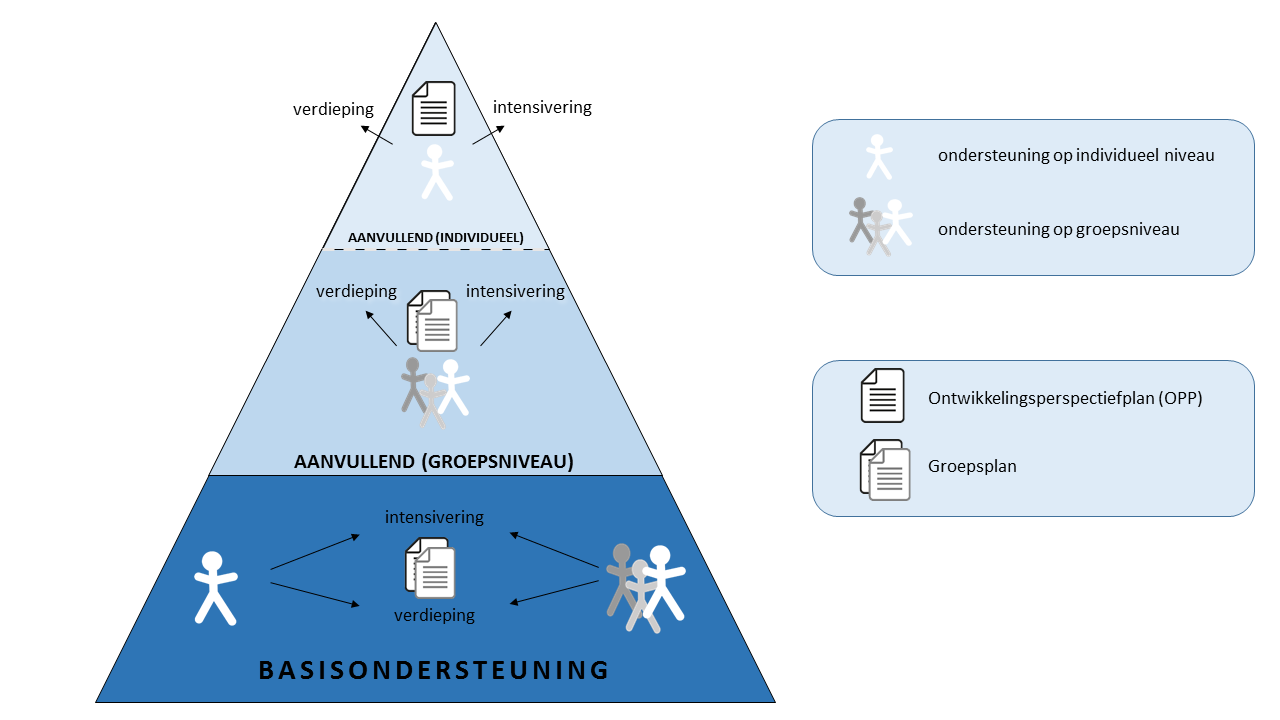 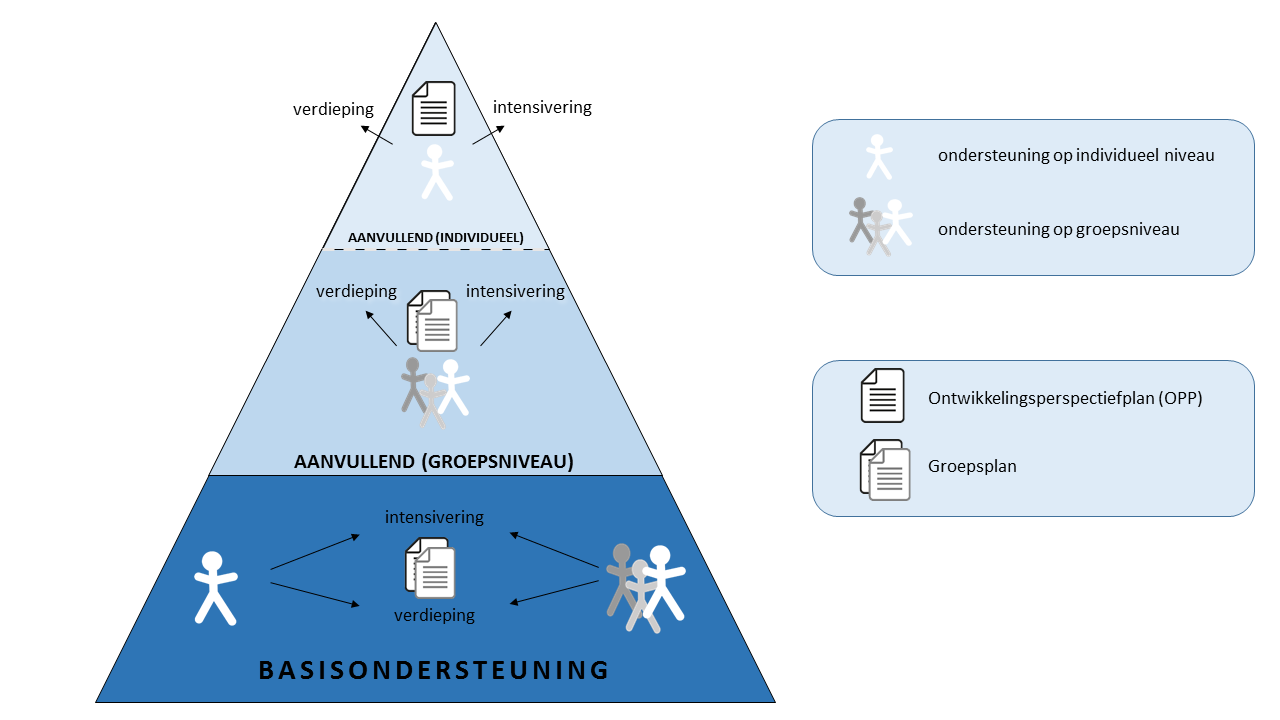 Bovenstaand schema met de indeling in drie niveaus geldt ook voor leerlingen in het voortgezet speciaal onderwijs. Voor deze leerlingen wordt er altijd op individueel niveau een OPP opgesteld. Wij streven er naar om altijd in overleg met de ouders van onze leerlingen tot goed onderwijs en (indien nodig) tot een optimale ondersteuning van onze leerlingen te komen. Wanneer het, ondanks alle inspanningen, toch niet lukt om tot een gezamenlijk plan voor de leerling te komen, kan samen met het Expertise- & Consultatieteam (ECT) besproken worden hoe een bij de leerling passend plan gemaakt kan worden.Wat biedt de Mytylschool aanvullend op de basisondersteuning?                                    (wat kunnen we?) De huidige kennis en kunde is door de vele disciplines die aan school verbonden zijn groot en specifiek. Te vermelden daarbij is het specifieke aanbod ten behoeve van niet- of nauwelijks sprekende leerlingen, het optimaliseren en geïntegreerd gebruiken van de zintuiglijke en motorische mogelijkheden en het leren omgaan met beperkingen, hulpmiddelen en hulp van anderen. Het team onderscheidt zich ook door de kennis die er is t.a.v. de sociale emotionele problematiek in relatie tot de beperkingen van de leerlingen. Om deze reden komen soms ook jongeren vanuit het regulier onderwijs naar hier. De school heeft naast deze expertise ook kleinere groepen en er is meer acceptatie vanuit de doelgroep, lotgenoten. M.n. in de puberteit hebben de leerlingen behoefte aan het delen van hun ervaringen. Binnen de school worden ze niet “gepamperd” en worden de leerlingen aangesproken op datgene wat de leerlingen zelf (nog) kunnen. Volgens o.a. het EIM (Eigen Initiatief Model). De school vindt het belangrijk dat de leerling een reëel en zo positief mogelijk zelfbeeld ontwikkelt, waarin hij oog heeft voor zijn mogelijkheden. De school biedt een prikkelarme, veilige leeromgeving. Het aangepaste gebouw en het feit dat de leerlingen niet regelmatig van lokaal hoeven te wisselen zorgt ervoor dat energie gespaard wordt voor het volgen van de lessen. Ook is er een mogelijkheid tot rusten onder schooltijd.Er is een mogelijkheid tot het verlengen van de leertijd (vb. verlengde onderbouw of het spreiden van het examen). Bij binnenkomst wordt bepaald of de leerling in aanmerking komt voor revalidatie via het CvR-UMCG (centrum voor kinderrevalidatie). Niet alle kinderen komen hier automatisch voor in aanmerking. Sommigen worden slechts gezien door de schoolarts of kunnen therapie krijgen in de thuisomgeving.Elke leerling en groep op de Mytylschool heeft wel een behandelcoördinator. Deze kan indien nodig een fysiotherapeut, logopedist en ergotherapeut inschakelen. Nieuwe leerlingen worden geobserveerd, waarna een rapportage volgt. De paramedici werken onderwijsondersteunend en verzorgen, indien geïndiceerd, ook de revalidatietherapieën. De leerlingen wordt geleerd om te gaan met de beperkingen die zij in de schoolsituatie ondervinden, eventueel met behulp van aanpassingen. De paramedici van het Centrum voor Kinderrevalidatie van het UMCG revalidatiecentrum werken als een team intensief samen met elkaar, met leerkrachten en assistentes. Dat betekent dat de paramedici zowel onderwijsondersteuning als revalidatiezorg geven. Optimale afstemming vanuit de principes van 1 kind, 1 plan, 1 team; onderwijs en revalidatie zijn twee belangrijke disciplines in het perspectief van het bereiken van optimale autonomie en maatschappelijke participatie voor het kind. Ook in Emmen is er middels hetzelfde concept een optimale afstemming tussen onderwijs, onderwijsondersteuning en revalidatiezorg; dit gebeurt in nauwe samenwerking met de kinderrevalidatie van het Scheperziekenhuis.Samenvattend:  het kind/de jongeren staat centraal  één kind, één plan, één team   onze school voor speciaal onderwijs is een school waarbij onderwijs en revalidatie geïntegreerd zijn. Het onderwijs wordt afgestemd op individuele ontwikkelingsmogelijkheden. Wij werken op een ontwikkelingsgerichte manier, op basis van de psychologische basisbehoeften relatie, competentie en autonomie. Het doel is een zo goed mogelijke voorbereiding op een vervolgopleiding dan wel voorbereiding op een zo volwaardig mogelijke integratie in de maatschappij. Wij werken daarin nauw samen met het UMCG, afdeling Kinderrevalidatie en het Scheperziekenhuis, afdeling Revalidatie in Emmen. We zorgen ervoor dat de leerlingen een geïntegreerd aanbod krijgen. Dit aanbod kent zowel revalidatiedoelen, als onderwijsdoelen, passend in de ontwikkeling van het kind.  therapie kan plaatsvinden onder schooltijd het onderwijs dat we bieden aan niet of nauwelijks sprekende kinderen  het specifieke aanbod m.b.t. de zintuiglijke en motorische ontwikkeling (judo en survival, eet- en drinkbegeleiding, sensomotoriek, snoezelen) het specifieke aanbod t.a.v. oriënteren en bewegen in de ruimte (rolstoelgebruik, bewegen op muziek)  het specifieke aanbod t.a.v. de Activiteiten van het Dagelijks Leven (ADL-training, Adem in Beweging, lopen met hulpmiddelen)  een assessment t.a.v. arbeidsparticipatie leerlingen met een motorische beperking. De leerling wordt door de mytylschool aangemeld bij UMCG, CvR, afdeling Kinderrevalidatie. Planning van het onderzoek. Uitvoering van de deelonderzoeken van het assessment: -Revalidatiegeneeskundig onderzoek: opvragen en bestuderen medische gegevens, anamnese, lichamelijk onderzoek (revalidatiearts). De revalidatiearts besluit na deze intake of de psycholoog en fysiotherapeut ingeschakeld moeten worden. - Beroepskeuzeonderzoek vindt plaats op school tijdens de LOB (Loopbaanoriëntatie- en begeleiding) en de afname van een beroeps- en opleidingskeuzetest (Icares).- Onderzoek naar fysieke vaardigheden en belastbaarheid (fysiotherapeut of ergotherapeut) bij  voorkeur op de stagelocatie. - Multidisciplinair overleg tussen revalidatiearts, psycholoog, fysiotherapeut of ergotherapeut, stagebegeleider, intern begeleider of decaan. Hieruit volgt een advies voor scholings- en beroepskeuze.  de woontraining  de kennis van de sociaal emotionele problematiek in relatie tot de beperking(en) van de leerlingen  de kleine groepen waar mee wordt gewerkt, leerlingen hoeven niet van lokaal te wisselen  acceptatie van en door de lotgenoten  trainen en eisen van de vaardigheden die de leerlingen zelf nog kunnen doen. Doen, wat jezelf kunt! Eigen Initiatief Model. Handicapbeleving; -reëel en positief zelfbeeld -eigen inzicht in de beperkingen  uitstroomgerichte scholing en training in het onderwijs  tempoaanpassingen in onderwijsaanbod mogelijkheid tot doen van staatsexamen vmbo-tl of havo en deelname aan schoolexamen vmbo-bb en kb.  de school is een onderwijsinstituut en werkt opbrengstgericht  het aanbod aan de ondergrens leerlingen de korte lijnen  het aangepaste bewegingsonderwijs  verpleegkundige zorg op maat.2.5 Wat zijn de grenzen aan onze ondersteuning? (wat kunnen we niet?) Een toelaatbaarheidsverklaring is voorwaardelijk voor plaatsing op de Mytylschool. Zonder toelaatbaarheidsverklaring is plaatsing niet mogelijk. Wanneer een leerling dus met een toelaatbaarheidsverklaring wordt aangemeld bij onze school, vervult de Commissie van Begeleiding een centrale rol bij de start van de begeleiding van de leerling. De commissie verricht handelingsgerichte diagnostiek om te komen tot ontwerp van een goede startrapportage en een helder ontwikkelingsperspectiefplan (OPP). De startrapportage beschrijft een goede, genuanceerde beginsituatie passend bij de individuele leermogelijkheden van de leerling (integratief beeld) en het te organiseren onderwijsaanbod (incl. de paramedische onderwijsondersteuning) van de school. Voornoemde rapportage is het startpunt voor het doelgericht pedagogisch en didactisch handelen. Voorts heeft de Commissie een belangrijke rol in de begeleiding en evaluatie van de onderwijsleerprocessen, de multidisciplinaire leerlingbesprekingen en georganiseerde extra zorg voor de leerlingen. De Commissie is ook verantwoordelijk voor de kwaliteit van de leerlingzorg, de onderwijsleerprocessen en de leeropbrengsten. De CvB organiseert hiertoe jaarlijks systematische evaluaties. De Commissie van Begeleiding bestaat uit een: - maatschappelijk werker - revalidatiearts - psycholoog/orthopedagoog - directielid- jeugdarts - verpleegkundige - intern begeleider of ondersteuningscoördinatorDe Mytylschool is niet passend voor een leerling wanneer: Wij kunnen niet voldoen aan de ondersteuningsbehoefte van de leerling om het uitstroomperspectief te realiseren De leerling door ziekte/verminderde belastbaarheid niet in staat is de school frequent te bezoeken.Er dreigt verstoring van de orde en rustWanneer de overtuiging bestaat dat de leerling de orde en rust op de school zal verstoren, kan dat reden zijn een leerling niet te plaatsen. Er kan gekeken worden naar een observatieplaatsing om vast te stellen wat het perspectief van de leerling is en welke ondersteuning daarvoor nodig is vanuit het onderwijs en/of vanuit de gemeente (afhankelijk van de zwaarte van de problematiek). Op basis van het vastgestelde perspectief zullen wij in overleg met de ouders van de aangemelde leerling, de partners in ons samenwerkingsverband en partners in de gemeenten op zoek gaan naar een plaats op een andere school of voorziening binnen het samenwerkingsverband of de gemeente waar de noodzakelijke ondersteuning wel geleverd kan worden.       	De leerling met LZ- of LG- problematiek emotioneel sterk genoeg is voor plaatsing binnen             Het regulier onderwijs                 de leerling functioneert op vwo-niveau; hiervoor ontbreekt momenteel nog een goed            passend aanbod. In overleg zijn er misschien mogelijkheden te creëren.Er geen toelaatbaarheidsverklaring wordt afgegeven.      3. Inspanningsverplichting bij thuiszitten
Indien er sprake is van thuiszitten zal de school op basis van het vastgestelde perspectief, in overleg met de ouders van de leerling, de partners in ons samenwerkingsverband en partners binnen de gemeenten op zoek gaan naar een plaats op een andere school of voorziening binnen het samenwerkingsverband of de gemeente waar de noodzakelijke ondersteuning wel geleverd kan worden. In afwachting van het vastgestelde perspectief en plaatsing heeft de school een inspanningsverplichting om de leerling onderwijs te bieden. Binnen de school wordt deze inspanningsverplichting als volgt vorm gegeven:NB: Vanuit casuïstiek is in samenwerking met school, ouders en de onderwijsconsulent gewerkt met behulp van de inzet van:een thuiswerkplan, waarmee de leerling thuis aan het werk kan met de lesstof die in de groep/klas wordt aangeboden;Mate van ondersteuning: zelfevaluatie en audits
Alle scholen binnen het SwV bieden de afgesproken basisondersteuning zoals beschreven in het ondersteuningsplan van het SwV.  Er heeft een nulmeting plaatsgevonden binnen de school waarbij de huidige situatie, ontwikkelpunten en ambities zijn beschreven. De norm die hiervoor binnen het SwV is gelegd houdt in dat de thema’s op een vijfpuntsschaal minimaal een vier scoort. In bijlage 3 vindt u een overzicht van de mate van ondersteuning zoals de school die momenteel biedt. 
Verantwoording middels monitor (KPI ’s)De school verantwoordt elk schooljaar middels een aanvraag hoe de middelen worden ingezet. De kritische prestatie-indicatoren (KPI ’s) waarop we het resultaat van het beleid gaan monitoren zijn:Thuiszitters (relatief en absoluut)*;Percentage verwijzingen naar VSO cluster 3-4 en zittende leerlingen in VSO cluster 3-4 *;Leerlingen met VSO cluster 1 en 2 indicatie in het SwV *;Voortijdig Schoolverlaters (VSV) *;Uitstroom en schakeling VSO cluster 3-4; Verwijzingen Rebound/TTVO en terugschakeling naar de scholen;Tussentijdse verwijzing en doorstroom * (V10 formulier dat nu al voor DUO wordt ingevuld);Aantallen/percentages schorsing en verwijdering *.Aantal klachten en beroeps- en bezwaarprocedures*;Baten en kosten*; Onderwijs-zorgarrangementen samen met de gemeenten (incl. voormalige AWBZ);Instroom: de afgewezen/doorverwezen leerlingen (i.h.k.v. de zorgplicht) in alle leerjaren.
* Deze monitorgegevens maken ook deel uit van het toetsingskader van de onderwijsinspectie.Wat zijn onze ambities?Waar werken we aan in het komende schooljaar? Implementatie SOMtoday in VSO-diplomagericht.Gebruik van het webbased leerlingvolgsysteem SOMtoday met als doel om snel en efficiënt informatie en inzicht te verkrijgen in de schoolprestaties, gedrag en capaciteiten van de leerlingen.Implementatie webbased expertsysteem ZIEN in (V)SO-diplomagericht en VSO Arbeid. Middels het webbased expertsysteem ZIEN! wordt op adequate wijze de sociaal-emotionele ontwikkeling van de leerlingen in beeld gebracht, waardoor het proces van observeren, begrijpen en handelen middels concrete doelen en handelingssuggesties, wordt ondersteund. Profiel 1 t/m 3 blijven werken met Aurecool.Implementatie van een nieuw format OPP - compacter en begrijpelijk voor ouders -gebaseerd op Doelgroepenmodel format van LECSO (Landelijk Expertise Centrum Speciaal Onderwijs).Dyslexieprotocol in VSO-diplomagerichtdyslexieprotocol, screening dyslexie. Voor nieuwe instromers. Het dyslexieprotocol voortgezet onderwijs wordt als uitgangspunt gehanteerd.Aan de hand hiervan gaan we beschrijven hoe het schoolbeleid voor dyslexie wordt vormgegeven. De beschrijving richt zich op de initiëring, uitvoering en evaluatie van het beleid. Hoe willen we het opzetten en uitvoeren. Empowermenttraining examenleerlingen, VSO-diplomagerichtEr wordt een training verzorgd van drie dagdelen tussen het schriftelijk en mondeling examen voor de bovenbouw 4/5 leerlingen aan de hand van de methode Vrijbaan Empowerment Arbeidstoeleiding in VSO-ArbeidVerdere uitwerking van de visie op arbeidstoeleiding die afgestemd is op actuele wet- en regelgeving en verwoord in de gemeenschappelijke kadernotitie van de W.A. van Lieflandschool en de Mytylschool. implementeren van c.q. gaan werken met de ‘Competentielijn arbeidsvaardigheden’ voor beide scholen (Mytylschool en W.A. van Lieflandschool). Het (opnieuw) vormgeven van de inhoud van de praktijklessen en de stagevormen op basis van de kansrijke sectoren rondom de school en het verplichte curriculum vanuit de Wet Kwaliteit (v)so. Hier worden methodes en materialen geselecteerd om inhoud te geven aan het praktijkaanbod om leerlingen in het uitstroomprofiel arbeid toe te rusten voor uitstroom naar werk met als resultaat een leerlijn voor de praktijkvakkenDe Passende Perspectieven Rekenrijk worden in Parnassys gezet. Alle leerlingen worden geplaatst in Passende Perspectieven: men probeert dit binnen het    1 F aanbod van de methode Rekenrijk te regelenBorging van de werkwijze: een diagnostisch gesprek na toetsing. Middels analyse, interventies  en leerstofreductie sturen op het behalen van de streefniveausLeskisten “Ervaar het Maar” en “Beleven in Muziek” in afdeling Tyltyl (SO/VSO)Implementatie leskisten Ervaar het Maar en Beleven in MuziekEen werkgroep EHM en BIM maakt voor iedere groep een leskist m.b.t. de lessen Beleven in Muziek en Ervaar het MaarCultuuronderwijs, deel 2 projectplan SO en VSO profiel 1-4. Uitwerking en borging van de ontwikkelde visie op cultuuronderwijs voor SO profiel 1-5 en VSO profiel 1-4.Deskundigheidsbevordering van leerkrachten middels samenwerking met deskundigen in de media fotografie en theater, wordt vervolgd. Ze ontwikkelen en geven samen lessenseries, er vindt overdracht naar de andere leerkrachten plaats.  Alle leerlingen van het SO en de leerlingen van VSO arbeid 1, gaan deelnemen aan het cultuurmenu.Muziekonderwijs: SO en VSO profiel 1-4: Professionalisering muziekonderwijs; uitvoering projectplan Muziekimpuls 3 leerkrachten nemen deel aan een 2 jarige opleiding als muziekspecialist in het S(B)O, deels samen met muziekdocenten.De groepsleerkracht en de muziekdocent geven samen 20 muzieklessen op de school. De groepsleerkracht en de muziekdocent verzorgen samen een muziekworkshop voor het hele team van de school.
Bijlagen:Uitleg Expertise- en consultatieteamAfkortingen en begrippenlijstMate van Basisondersteuning en plan van aanpakBijlage 1. Expertise- en consultatieteamDoelstelling van het ECT is de school ondersteunen bij de kwaliteitszorg op het gebied van de ondersteuning. Ook kan het ECT ondersteuning bieden bij de overstap PO-VO door de PO school en/of ouders onafhankelijk te adviseren bij de toelating tot het VO. Ouders van (nieuwe) leerlingen benaderen bij voorkeur de school maar kunnen in voorkomend geval de onafhankelijk ouderondersteuner bereiken via: ect@swv-vo2001.nlZie ook de brochure ECTBijlage 2. Afkortingen en begrippenlijstWe kunnen ons voorstellen dat het u duizelt van alle afkortingen binnen Passend Onderwijs. We hebben voor u de  afkortingen en de uitleg van begrippen op een rij gezet.Bijlage 3. Mate van Basisondersteuning en plan van aanpak2de meting schooljaar 2017-2018 
School: Mytylschool PJF HarenDatum: december 2017	
___________________________________________________________________________________________________Gemiddelden thema’s Spindiagram gemiddelden thema’sThema 1. Leerlingen ontwikkelen zich in een veilige omgeving.De leerlingen voelen zich aantoonbaar veilig op school.De school heeft inzicht in de veiligheidsbeleving van leerlingen en in de incidenten die zich voordoen.De school heeft een veiligheidsbeleid gericht op het voorkomen en afhandelen van incidenten.Het personeel zorgt ervoor dat de leerlingen op een respectvolle manier met elkaar en anderen omgaan.De school hanteert regels voor veiligheid en omgangsvormen.Het personeel gaat vertrouwelijk om met informatie over leerlingen.0 = N.v.t.,  1 = Niet, 2 = Nauwelijks, 3 = In enige mate, 4 = Sterke mate, 5 = Zeer sterke mateThema 2. De school heeft continu zicht op de ontwikkeling van leerlingenDe school heeft normgroepen/schoolstandaarden vastgesteld voor de resultaten die zij met alle leerlingen nastreeft.Ten minste tweemaal per jaar worden de resultaten van de leerlingen geanalyseerd op school-, groeps-, en individueel niveau.De school gebruikt een samenhangend systeem van genormeerde instrumenten en procedures voor het volgen van de prestaties en ontwikkeling van leerlingen.Het personeel volgt en analyseert systematisch de voortgang in de ontwikkeling van de leerlingen.De school signaleert vroegtijdig welke leerlingen ondersteuning nodig hebben.0 = N.v.t.,  1 = Niet, 2 = Nauwelijks, 3 = In enige mate, 4 = Sterke mate, 5 = Zeer sterke mateThema 3. Het personeel werkt opbrengst- en handelingsgericht aan het realiseren van de ondersteuning aan leerlingen.1. De school past op grond van verzamelde informatie tweemaal per jaar de groepsplannen (indien van toepassing) aan.2. De school past op grond van verzamelde informatie ten minste tweemaal per jaar de ontwikkelingsperspectieven voor individuele leerlingen (zo nodig en indien aanwezig) aan.3. Op basis van een analyse van de verzamelde gegevens bepaalt de school de aard van de ondersteuning aan de leerlingen met ondersteuningsbehoeften.4. De school voert de ondersteuning planmatig uit.5. De school evalueert regelmatig de effecten van de geboden ondersteuning.0 = N.v.t.,  1 = Niet, 2 = Nauwelijks, 3 = In enige mate, 4 = Sterke mate, 5 = Zeer sterke mateThema 4. Het personeel werkt met effectieve methoden en aanpakken.De school heeft - indien nodig - extra (orthodidactische) materialen voor leerlingen met ondersteuningsbehoeften.Het personeel stemt de werkvormen af op verschillen tussen leerlingen.Het personeel geeft leerlingen met ondersteuningsbehoeften extra en directe feedback gericht op het leren van de leerling.De school gebruikt materialen en methoden die differentiatie mogelijk maken.Het personeel stemt de aangeboden leerinhouden af op verschillen in ontwikkeling tussen leerlingen.Het personeel stemt de instructie af op verschillen in ontwikkeling tussen leerlingen.Het personeel stemt de verwerking af op verschillen in ontwikkeling tussen leerlingen.Het personeel stemt de onderwijstijd af op verschillen in ontwikkeling tussen leerlingen.Het personeel is op de hoogte van het dyslexieprotocol en biedt activiteiten en pedagogisch-didactische maatregelen in de klas aan die passen bij de ondersteuningsbehoeften van leerlingen met dyslexie.Het personeel is op de hoogte van het dyscalculieprotocol en biedt activiteiten en pedagogisch-didactische maatregelen in de klas aan die passen bij de ondersteuningsbehoeften van leerlingen met dyscalculie.Het personeel is op de hoogte van ontwikkelingsstoornissen. Het personeel stemt activiteiten en pedagogisch-didactische maatregelen in de klas af op de ondersteuningsbehoeften van leerlingen met ontwikkelingsstoornissen.De school is voldoende fysiek toegankelijkheid voor leerlingen met een handicap.De school beschikt over een actueel protocol medicijnverstrekking en medisch handelen en handelt hier ook naar. De school hanteert de meldcode kindermishandeling en huiselijk geweld. De school stelt alles in het werk om situaties van thuiszitten van leerlingen zoveel mogelijk te voorkomen en zet indien nodig tijdelijke maatwerkoplossingen in (evt. in samenwerking met zorg). 0 = N.v.t.,  1 = Niet, 2 = Nauwelijks, 3 = In enige mate, 4 = Sterke mate, 5 = Zeer sterke mateThema 5. Het personeel werkt continu aan de eigen handelingsbekwaamheid en competenties.Het personeel beschikt over didactische competenties voor de begeleiding van leerlingen met ondersteuningsbehoeften.Het personeel beschikt over organisatorische competenties voor de begeleiding van leerlingen met ondersteuningsbehoeften.Het personeel beschikt over pedagogische competenties voor de begeleiding van leerlingen met ondersteuningsbehoeften.Het personeel is in staat om te reflecteren op eigen handelen en benut daarbij geboden ondersteuning.Het personeel werkt continu aan handelingsgerichte vaardigheden.Het personeel krijgt de mogelijkheid in teamverband te leren en te werken.Het personeel wordt gestimuleerd en gefaciliteerd voor deelname aan lerende netwerken.0 = N.v.t.,  1 = Niet, 2 = Nauwelijks, 3 = In enige mate, 4 = Sterke mate, 5 = Zeer sterke mateThema 6. Voor alle leerlingen met een specifieke onderwijsbehoefte en/of ondersteuningsvraag is een ambitieus ontwikkelingsperspectief (OPP) vastgesteld.1. Het OPP heeft een vaste structuur volgens een vast format.2. Het OPP bevat in elk geval tussen- en einddoelen gekoppeld aan het uitstroomperspectief.3. Het OPP bevat de inzet van middelen en extra menskracht.4. Het OPP is handelingsgericht opgesteld.5. Het OPP bevat evaluatiemomenten.6. Het OPP maakt deel uit van het leerlingdossier.7. Het OPP heeft een integraal karakter (één-kind-één-plan)8. Het OPP is leidend voor het personeel en eventuele externe begeleiders.9. De school stelt - indien nodig - bij plaatsing voor iedere leerling een OPP vast.10. De school volgt of de leerlingen zich ontwikkelen conform het OPP en maakt naar aanleiding hiervan beredeneerde keuzes.0 = N.v.t.,  1 = Niet, 2 = Nauwelijks, 3 = In enige mate, 4 = Sterke mate, 5 = Zeer sterke mateThema  7. De school draagt leerlingen zorgvuldig over.Bij alle leerlingen, maar zeker die met ondersteuningsbehoeften, vindt warme overdracht plaats van de vorige school.Het OPP van een leerling sluit zoveel mogelijk aan bij het OPP van de vorige school van de leerling.Het OPP van leerlingen wordt binnen de school warm overgedragen bij de overgang naar een nieuwe mentor.Het OPP van leerlingen wordt warm overgedragen bij de overgang naar een andere school.De school koppelt in elk geval in het eerste jaar de ontwikkeling van leerlingen met ondersteuningsbehoeften terug naar de vorige school.De school volgt de leerlingen die de school hebben verlaten ten minste gedurende één jaar waarbij advies en plaatsing worden vergeleken. 0 = N.v.t.,  1 = Niet, 2 = Nauwelijks, 3 = In enige mate, 4 = Sterke mate, 5 = Zeer sterke mateThema 8. Ouders (en leerlingen) zijn nauw betrokken bij de school en geboden ondersteuning. De school bevraagt ouders jaarlijks over de wensen en verwachtingen bij de begeleiding van hun kinderen.De school bevraagt ouders regelmatig over hun ervaringen met hun kind thuis en hun kennis van de ontwikkeling van hun kind op school en thuis.De school informeert ouders tijdig en regelmatig over de voortgang in de ontwikkeling van hun kinderen.De school betrekt ouders bij het opstellen en evalueren van de geboden ondersteuning. De school maakt samen met de leerling en de ouders afspraken over de begeleiding en wie waarvoor verantwoordelijk is.Als een leerling de school verlaat, stelt de school samen met de ouders en de leerling een overdrachtsdossier op. Ouders worden geïnformeerd over de inhoud van het dossier.De school ondersteunt ouders en leerlingen bij de overgang naar een andere school.0 = N.v.t.,  1 = Niet, 2 = Nauwelijks, 3 = In enige mate, 4 = Sterke mate, 5 = Zeer sterke mateThema 9. De school voert een helder beleid op het terrein van onderwijsondersteuning.De school heeft een expliciete visie op ondersteuning aan leerlingen. Deze visie wordt gedragen door het hele team.De procedures en afspraken zijn duidelijk.De inzet van extra middelen is duidelijk.De school weet wat de ondersteuningsbehoeften van haar leerlingen zijn.0 = N.v.t.,  1 = Niet, 2 = Nauwelijks, 3 = In enige mate, 4 = Sterke mate, 5 = Zeer sterke mateThema 10. De school heeft haar ondersteuningsprofiel vastgesteldHet ondersteuningsprofiel is na overleg met het team vastgelegd.De MR stemt in met het ondersteuningsprofiel.Het ondersteuningsprofiel bevat een beschrijving van de geboden ondersteuning.Het ondersteuningsprofiel biedt aanknopingspunten voor verdere ontwikkeling van de ondersteuning (ambities).0 = N.v.t.,  1 = Niet, 2 = Nauwelijks, 3 = In enige mate, 4 = Sterke mate, 5 = Zeer sterke mateThema 11. De school bepaalt jaarlijks de effectiviteit van het basisaanbod en de geboden ondersteuning en past het beleid zo nodig aan.De school evalueert jaarlijks de ondersteuning.De school bepaalt jaarlijks de effectiviteit van de ingezette ondersteuningsmiddelen.De school evalueert jaarlijks de resultaten van alle leerlingen.De school evalueert jaarlijks het onderwijsleerproces.De school werkt planmatig aan verbeteractiviteiten.De school borgt de kwaliteit van het onderwijsleerproces.De school verantwoordt zich aan belanghebbenden over de gerealiseerde onderwijskwaliteit.0 = N.v.t.,  1 = Niet, 2 = Nauwelijks, 3 = In enige mate, 4 = Sterke mate, 5 = Zeer sterke mateThema 12. De school heeft een effectieve interne ondersteuningsstructuur.De school heeft een ondersteuningscoördinator met een duidelijke taakomschrijving.Coaching en begeleiding van docenten maken onderdeel uit van de taak van de ondersteuningscoördinator.Taken en verantwoordelijkheden van docenten en directie op het terrein van de basis- en aanvullende ondersteuning zijn duidelijk en transparant.Docenten worden ondersteund bij het opstellen en uitvoeren van de OPP’s.De ondersteuningscoördinator beschikt over voldoende tijd en middelen.De ondersteuningscoördinator is voldoende gekwalificeerd.De school kan bij ondersteuningsbehoeften van leerlingen snel voldoende deskundigheid van o.a. ketenpartners inschakelen voor hulp.De school grijpt bij (ernstige) problemen snel in.Leden van het intern ondersteuningsteam en docenten weten waar zij terecht kunnen in de regio voor leerlingen met ondersteuningsbehoeften.De interne ondersteuning is afgestemd op de ondersteuningsstructuur van het samenwerkingsverband.0 = N.v.t.,  1 = Niet, 2 = Nauwelijks, 3 = In enige mate, 4 = Sterke mate, 5 = Zeer sterke mateThema 13. De school heeft een effectief ondersteuningsteam.De ondersteuningscoördinator heeft een coördinerende rol binnen het interne ondersteuningsteam in de school.De taken van het ondersteuningsteam zijn vastgelegd.Het ondersteuningsteam draagt zorg voor het organiseren van de hulp om de school.Het ondersteuningsteam heeft oog en oor voor de wensen en ideeën van ouders/verzorgers.De school zoekt structurele samenwerking met ketenpartners waar noodzakelijke interventies op leerlingniveau de eigen kerntaak overschrijden.Binnen de school is deskundigheid aanwezig die kan adviseren over de toelaatbaarheid tot speciale onderwijsvoorzieningen.De school beschikt over een deskundige die in staat is om te onderbouwen wat er aanvullend nodig is vanuit het domein zorg om een leerling op school te houden, dan wel toe te leiden naar onderwijs.0 = N.v.t.,  1 = Niet, 2 = Nauwelijks, 3 = In enige mate, 4 = Sterke mate, 5 = Zeer sterke mateNaam schoolMytylschool Prins Johan Friso Brinnummer19VOOnderwijssoort/leerwegen(V)SO Dagbesteding, Arbeid (Pro), vmbo bb/kb/tl , havoPostadresDilgtplein 1Postcode postadres9751 NJ  Plaats postadresHarenDirecteur Alg. directeur Dhr. H. Bal  Locatiedirecteur mevr. M.M. PrinsBestuurOpenbaar Onderwijs GroningenE-mail schooladministratie.mytyl@o2g2.nlTelefoonnummer school050-3210485Speciaal Onderwijs (SO):Voortgezet Speciaal Onderwijs (VSO)SO Mytyl SO TyltylVSO-diplomagericht             (vmbo bb/kb/tl en havo)VSO-arbeidVSO-dagbestedingThema2017-20182019-2020Thema 1 3,7Thema 24,2Thema 34,0Thema 44,0Thema 53,7Thema 64,7Thema 74,3Thema 84,3Thema 94,2Thema 104,0Thema 114,6Thema 124,4Thema 134,1Thema 1Acties 2018-2019Op school is een veiligheidscoördinator en twee aandachtsfunctionarissen kindermishandeling  aangesteld. Gezamenlijk zijn nieuwe schoolregels opgesteld (de Gouden regels) die duidelijk zichtbaar in de school worden gehangen.  De verpleegkundigen houden op school de incidentenregistratie bij. Zij communiceren een samenvatting hiervan met de medewerkers van de school. De leerlingen zouden via de Leerlingenraad intensiever betrokken kunnen worden bij het opstellen van de regels.Er is een wens voor een geschikte Time-out ruimte.Het laatste onderdeel van dit thema 1.6 hebben we op dit moment nog op orde, maar de verwachting is dat we dit in verband met de nieuwe privacywetgeving verder moeten aanscherpen. Hier wordt dit schooljaar naar gekeken. Thema 2Thema 2Thema 3Thema 3Thema 4Thema 5Thema 5Thema 6Thema 6Thema 7Thema 8Thema 8Thema 9Thema 9Thema 10Thema 11Thema 11Thema 12Thema 12Thema 13